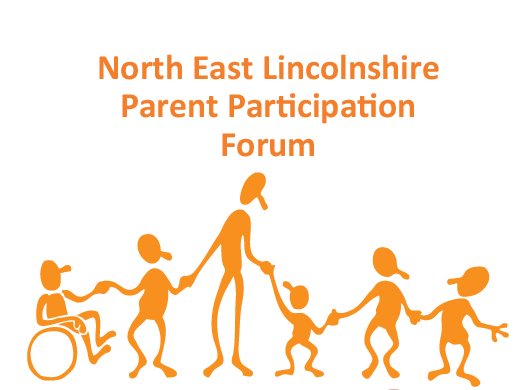 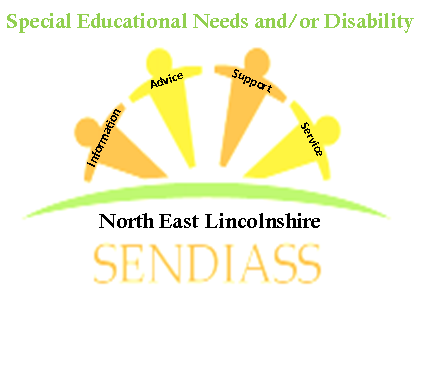 NELPPF & SENDIASS PARENT CARERS’ DROP-IN DATES FOR second ½ of 2019Pop over to Riverside Children’s Centre for a cuppa and a chat on the last Friday of every month between 10am and midday.Meet other parent carers and benefit from free impartial advice about all things S.E.N.D. at the same time!Friday 26th July 2019*Friday 30th August 2019*Friday 27th September 2019Friday 25th October 2019*Friday 29th November 2019Friday 20th December 2019 (last day term)*Children welcome on these dates in school holidays. Activities provided, plus enclosed outdoor play area (weather permitting).Baby changing facilities and wheelchair access toilets available.Riverside Children’s Centre, Central Parade, Grimsby DN34 9AT